Publisher | EditorsHEWIMarketing + Innovation HEWI Heinrich Wilke GmbHPO Box 1260D-34442 Bad ArolsenPhone: 	+49 5691 82-0presse@hewi.dewww.hewi.comClara BrennekerPhone: 	+49 5691 82-214cbrenneker@hewi.deNicolo MartinPhone: 	+49 5691 82-106nmartin@hewi.deReprint free of charge - copy requestedAccessoriesSystem 815The System 815 accessory line developed with Phoenix Design has already received several design awards such as the iF product design award and the red dot award. The design language of System 815 follows the principles of classic HEWI design and refers to basic geometric shapes. System 815 impresses with its high-quality, elegant appearance. Functional accessories for washbasin, WC and shower are available. 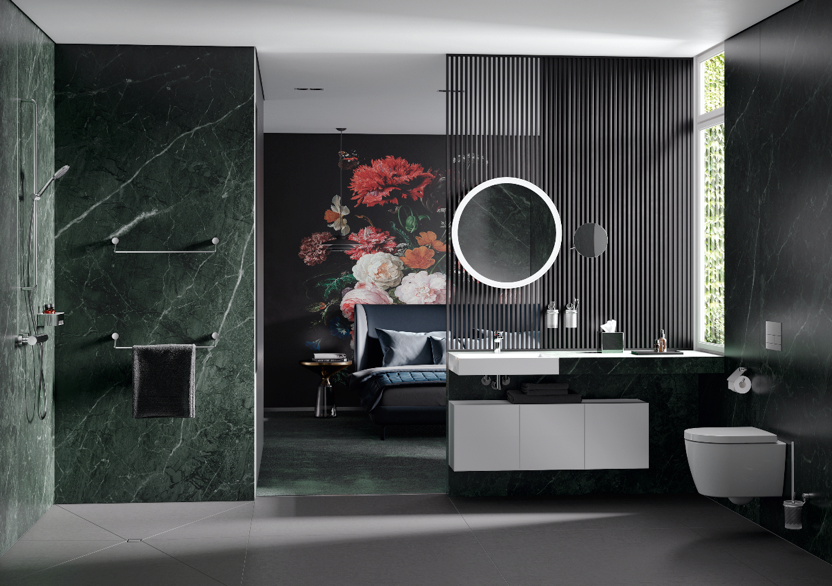 System 815: Noble accessories HEWI | HotelReduction to the essentials is the design principle that corresponds to all HEWI systems. The high-quality accessories for the washbasin, shower and WC areas in minimalist design blend perfectly into any hotel bathroom.  Diverse materials and differentiated designs offer countless design options. In addition to accessories, the range also includes solutions for barrier-free furnishing and fittings.